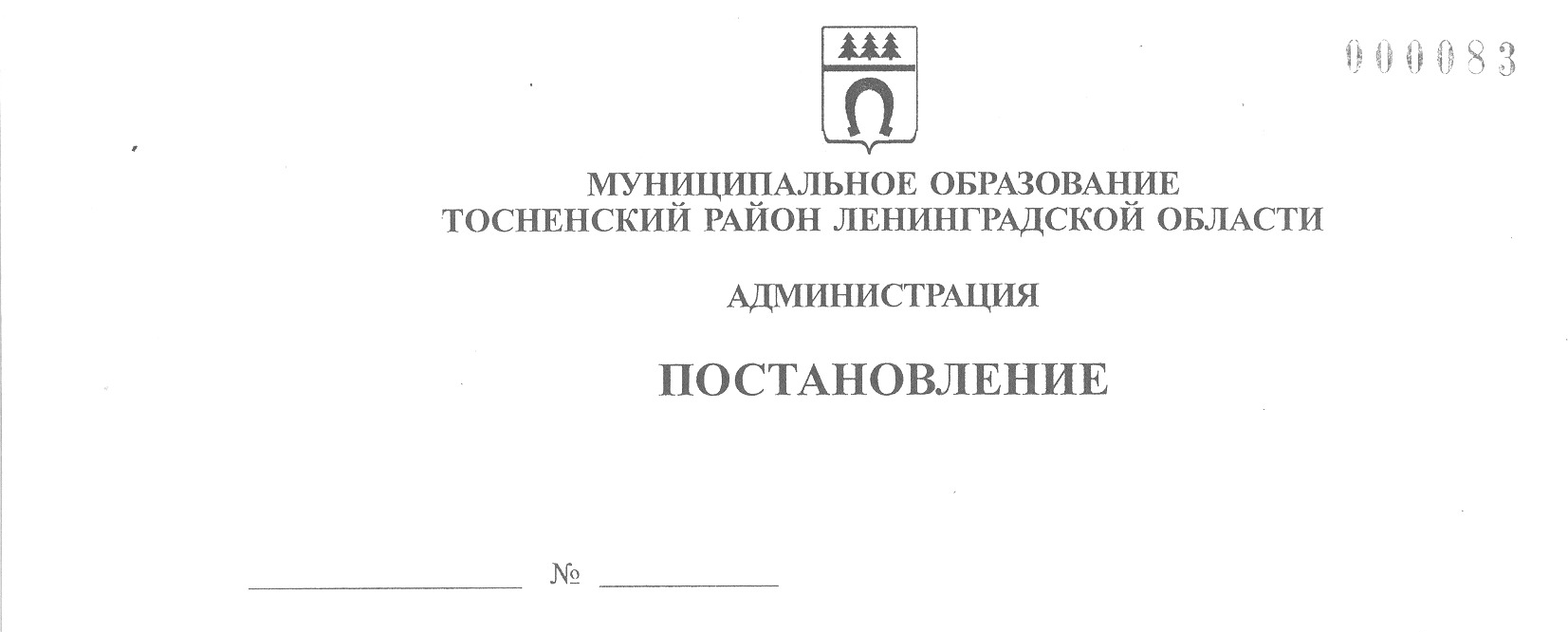 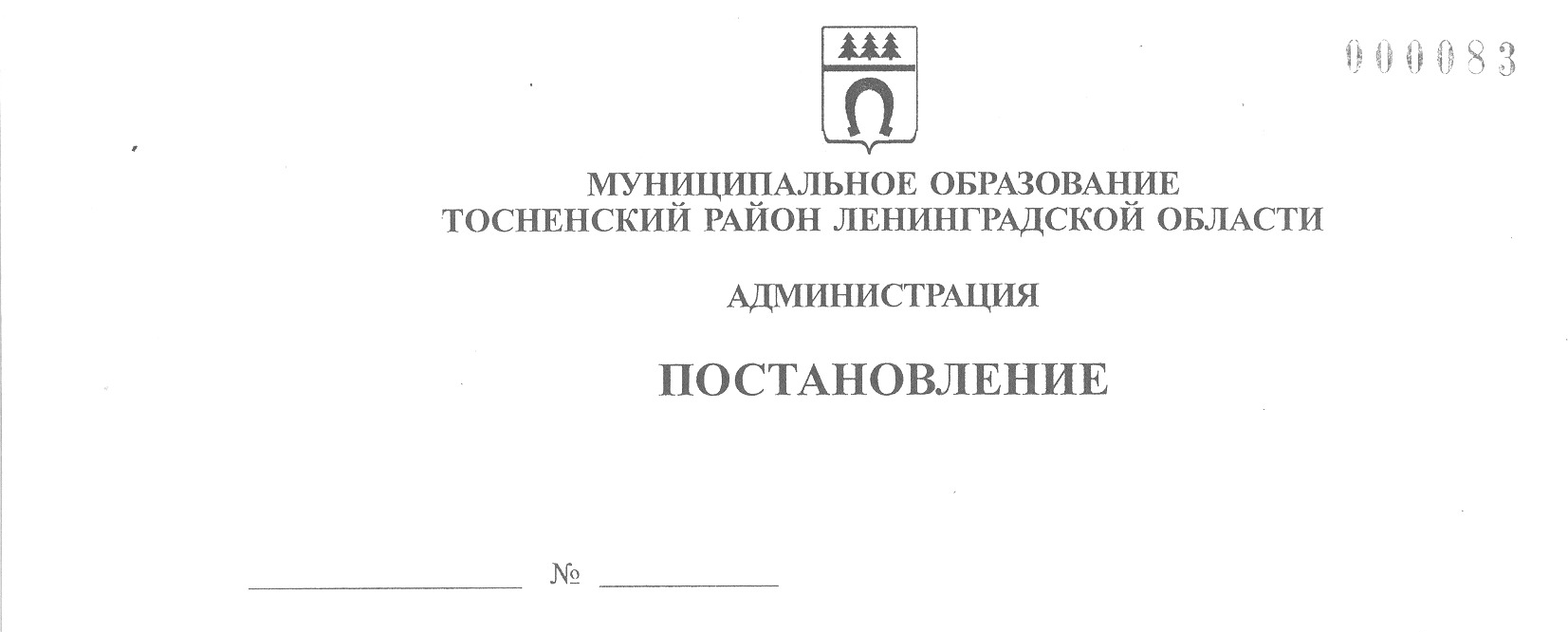 28.10.2022                                  3871-паОб одобрении прогноза социально-экономического развития муниципального образования Тосненский муниципальный район Ленинградской области на 2023-2025 годыВ соответствии со ст. 173 Бюджетного кодекса Российской Федерации, со статьей 14 Положения о бюджетном процессе в муниципальном образовании Тосненский район Ленинградской области, утвержденного решением совета депутатов муниципального образования Тосненский район Ленинградской области от 23.06.2020 № 62, Федеральным законом от 28.06.2014 № 172-ФЗ «О стратегическом планировании в Российской Федерации», Порядком разработки, корректировки, осуществления мониторинга реализации и оценки качества прогнозов социально-экономического развития муниципального образования Тосненский район Ленинградской области и Тосненского городского поселения Тосненского муниципального района Ленинградской области, утвержденным постановлением администрации муниципального образования Тосненский район Ленинградской области от 05.11.2020 № 2083-па, администрация муниципального образования Тосненский район Ленинградской областиПОСТАНОВЛЯЕТ:1. Одобрить прогноз социально-экономического развития муниципального образования Тосненский муниципальный район Ленинградской области на 2023-2025 годы (приложение).2. Структурным подразделениям администрации муниципального образования Тосненский район Ленинградской области учитывать показатели прогноза социально-экономического развития Тосненского муниципального района Ленинградской области на 2023-2025 годы в своей работе.3. Комитету социально-экономического развития администрации муниципального образования Тосненский район Ленинградской области направить в пресс-службу комитета по организационной работе, местному самоуправлению, межнациональным и межконфессиональным отношениям администрации муниципального образования Тосненский район Ленинградской области настоящее постановление для обнародования в порядке, установленном Уставом муниципального образования Тосненский муниципальный район Ленинградской области.4. Пресс-службе комитета по организационной работе, местному самоуправлению, межнациональным и межконфессиональным отношениям администрации муниципального образования Тосненский район Ленинградской области обнародовать настоящее постановление в порядке, установленном Уставом муниципального образования Тосненский муниципальный район Ленинградской области.5. Контроль за исполнением постановления возложить на заместителя главы администрации муниципального образования Тосненский район Ленинградской области Горленко С.А.Глава администрации                                                                           А.Г. КлементьевКолоцей Виктория Игоревна, 8(81361) 3225612 гаПриложение к постановлению администрации муниципального образования Тосненский район Ленинградской области       28.10.2022                       3871-паот 			 №  ПРОГНОЗ СОЦИАЛЬНО-ЭКОНОМИЧЕСКОГО РАЗВИТИЯМУНИЦИПАЛЬНОГО ОБРАЗОВАНИЯ ТОСНЕНСКИЙ МУНИЦИПАЛЬНЫЙ РАЙОН ЛЕНИНГРАДСКОЙ ОБЛАСТИНА 2023-2025 ГОДЫОсновные показатели прогноза социально-экономического развития муниципального образования Тосненский муниципальный район Ленинградской области на 2023-2025 годыПриложение к основным показателям прогнозаПояснительная записка к показателям прогноза социально-экономического развития муниципального образования Тосненский муниципальный район Ленинградской области на 2023-2025 годыСреднесрочный прогноз социально-экономического развития муниципального образования Тосненский муниципальный район Ленинградской области (далее – МО) до 2025 года разработан на основе стратегии социально-экономического развития Тосненского района до 2030 года, параметров базового варианта прогноза социально-экономического развития Ленинградской области на 2023-2025 годы, а также сценарных условий прогноза социально-экономического развития Российской Федерации на 2023 год и на плановый период 2024 и 2025 годов. При разработке прогноза проведен анализ итогов социально-экономического развития МО за полугодие 2022 года, 2021 и предшествующие годы с учетом намерений субъектов хозяйственной деятельности на прогнозируемый период 2023-2025 годов, рассматривались также дополнительные материалы. Предлагаемый для разработки местного бюджета вариант прогноза предусматривает развитие МО в условиях проводимой Правительством Ленинградской области и органами местного самоуправления Тосненского района политики, направленной на реализацию стратегических целей Тосненского района – формирование комфортной и безопасной среды проживания, повышение уровня экономического развития и конкурентоспособности района на рынке труда, развития инвестиций и капитала.Данный вариант прогноза является базовым. Базовый вариант характеризует развитие экономики и социальной сферы поселений Тосненского района в условиях реализации активной государственной политики Ленинградской области, направленной на стимулирование экономического роста и на повышение эффективности бюджетных расходов.Общая оценка социально-экономической ситуации в Тосненском муниципальном районе Ленинградской области за отчетный период По итогам отчетного 2021 года динамика основных социально-экономических показателей Тосненского муниципального района выглядит следующим образом: - общий объем отгруженных товаров собственного производства, выполненных работ и услуг по крупным и средним организациям составил 70807,1 млн рублей или 109% к уровню 2020 года (обрабатывающие производства – 55783 млн рублей или 108,5%, сельское хозяйство – 3402 млн. рублей или 124,5%, строительство – 1251,5 млн рублей или 89,3% к уровню 2020 года);- объем инвестиций в основной капитал составил – 10589,6 или 96,5% к уровню 2020 года;- заработная плата в 2021 году в целом по экономике составила 54374,5 руб., или 109,5% к 2020 году;- оборот розничной торговли по сравнению с прошлым годом увеличился на 13,2% и составил 20948,9 тыс. рублей;- среднесписочная численность занятых на крупных и средних предприятиях – 23460,1 человек или 109,5 % к уровню 2020 года;- среднемесячная заработная плата работников списочного состава – 54374,5 рублей или 104,6 % к уровню 2020 года.ДемографияПо оценке 2022 года численность постоянного населения МО на конец отчётного периода составит 120734 человека, что составляет 97,7 % к уровню прошлого года. Число родившихся в 2021 году составило 754 чел. и увеличилось на 1,3% к уровню 2020 года. Число умерших составило 2391 чел. и по сравнению с прошлым годом увеличилось на 25,6%. В результате коэффициент естественной убыли населения в 2021 году составил -13,4 чел. на 1000 населения.Число родившихся в 1 полугодии 2022 года составило 387 человек и по сравнению с аналогичным периодом предыдущего года увеличилось на 4,3%, коэффициент рождаемости увеличился с 3,0 до 3,2 человека на 1000 населения.Число умерших в 1 полугодии 2022 года составило 914 человек и по сравнению с аналогичным периодом предыдущего года снизилось на 18,8%, коэффициент смертности снизился до 7,6 человека на 1000 населения (1 полугодие 2022 года – 9,4). Естественная убыль населения в 1 полугодии 2022 года снизилась по сравнению с аналогичным периодом 2021 года до 4,4 человека на 1000 населения.По оценке в 2022 году среднегодовая численность постоянного населения в Тосненском районе увеличится по сравнению с 2021 годом и составит 128467 человек. Уровень естественной убыли в 2022 году составит - 7,9 чел. на 1000 населения (2021 год -13,4).В 2023-2025 годах прогнозируется постепенное сокращение коэффициента естественной убыли населения с 6,6 человека на 1000 населения в 2022 году до 6,0 человек на 1000 населения в 2025 году. Спад рождаемости связан с сокращением численности женского репродуктивного населения, в т.ч. в молодом репродуктивном возрасте (20-29 лет), в связи с вступлением в данную возрастную группу малочисленных поколений женщин, родившихся в начале 90-х гг. – период резкого снижения рождаемости, а также региональными особенностями формирования статистической отчетности по территориальному признаку, а именно: родоразрешение значительного числа женщин – жителей Ленинградской области и регистрация рожденных детей на территории Санкт-Петербурга.На территории муниципального образования необходимо продолжать мероприятия, направленные на улучшение демографической ситуации, по различным направлениям деятельности: здравоохранение, культура, физическая культура, спорт и молодежная политика, образование.ПромышленностьОсновную долю в общей отгрузке товаров собственного производства, выполненных работ и услуг промышленного производства района составляют обрабатывающие производства – 78,8% в 2021 году.В 2021 году по разделу «обрабатывающие производства» было отгружено товаров собственного производства, выполнено работ и услуг собственными силами в действующих ценах на сумму 55783 млн рублей, что на 8,5% больше аналогичного периода 2020 года. По итогам 1 полугодия 2022 года темп роста отрасли «обрабатывающие производства» составляет 118% к аналогичному периоду прошлого года и в стоимостном выражении составляет 37940,5 млн рублей. До конца текущего года, по предварительной оценке, в обрабатывающих производствах объем отгруженных товаров собственного производства составит 56983,7 млн рублей, темп роста к 2021 году составит 109%. В 2021 году индекс промышленного производства по полному кругу предприятий прогнозируется по итогам года на уровне 102,2%. Прогноз развития отраслей на среднесрочную перспективу формировался с учетом анализа работы промышленного комплекса района в отчетном периоде, перспективных планов основных промышленных предприятий, реконструкции действующих и ввода новых производств.«Производство химических веществ и химических продуктов» (ООО «Хенкель Рус», ООО «Интерфилл», ООО «Ланитекс-Оптима 7», ООО «Интерфом-Спб», ООО «Аттика», ООО «Норд Палп», ООО «Антикоррозионные защитные покрытия Спб»).Согласно предварительной оценке 2022 года объем отгруженных товаров по данному виду экономической деятельности с учетом индекса-дефлятора в ценах соответствующих лет составит 18268,7 млн рублей (темп роста к 2021 году 105,9%). К 2025 году прогнозируется умеренный рост объемов производства.«Производство резиновых и пластмассовых изделий» (ООО «Сериопласт Рус», ООО «Алпла», ООО «Технониколь-Северо-Запад»).Согласно предварительной оценке 2022 года объем отгруженных товаров по данному виду экономической деятельности с учетом индекса-дефлятора в ценах соответствующих лет составит 6484,9 млн рублей (темп роста к 2021 году 107,1%).«Производство прочей неметаллической минеральной продукции» (ООО «Рока Рус», ОАО «Нефрит-Керамика»).По предварительной оценке 2022 года объем отгруженных товаров по данному виду экономической деятельности с учетом индекса-дефлятора в ценах соответствующих лет составит 5789,9 млн рублей (темп роста к 2021 году 98,1%).В дальнейшем по данному виду деятельности прогнозируется рост, в связи со строительством второй очереди завода ООО «Рока Рус».«Производство готовых металлических изделий, кроме машин и оборудования» (ООО «Винета», ООО «Сигнал», ЗАО «Тубекс», ООО «Плантик», ООО «Мегаполис»).По предварительной оценке 2022 года объем отгруженных товаров по данному виду экономической деятельности с учетом индекса-дефлятора в ценах соответствующих лет составит 5816,4 млн рублей (темп роста к 2021 году 100,1%).«Производство машин и оборудования, не включенных в другие группировки» (ООО «Катерпиллар Тосно»).Согласно предварительной оценке 2022 года объем отгруженных товаров по данному виду экономической деятельности с учетом индекса-дефлятора в ценах соответствующих лет составит 4790 млн рублей (темп роста к 2021 году 104,7%).«Производство пищевых продуктов» (ООО «МПК «Тосненский», ЗАО «Тосненский комбикормовый завод»).Согласно предварительной оценке 2022 года объем отгруженных товаров по данному виду экономической деятельности с учетом индекса-дефлятора в ценах соответствующих лет составит 6521,3 млн рублей (темп роста к 2021 году 111%).Сельское хозяйствоПо итогам 2021 года объем производства продукции сельского хозяйства составил 3422,2 млн рублей (124,5% к 2020 году в сопоставимых ценах).За 1 полугодие 2022 года объем производства составил 1984,9 млн рублей, что составляет 117% к аналогичному периоду прошлого года (1 полугодие 2021 года – 1696,3 млн рублей).ЖивотноводствоВ районе осуществляют свою деятельность по направлению молочное животноводство 6 предприятий, деятельность которых стабильна, и предприятия вышли на полную производственную мощность с учетом земельных ресурсов:1. ЗАО «Племхоз им. Тельмана».2. ООО «Технократ».3. АО «Любань».4. ООО «СП «Восход»».5. ООО «Петрохолод Аграрные технологии».6. ООО «София».Учет производственных показателей производится по 7 организациям, в учет включен СПК «ПЗ «Детскосельский» по указанию Комитета по агропромышленному и рыбохозяйственному комплексу Ленинградской области.Производственные показателиПроизводство мяса крупного рогатого скота не является профилирующим для предприятий молочного направления и является побочным продуктом основного вида деятельности. Выращивание бычков до веса 350 кг (критерий господдержки) производит только АО «Племхоз им. Тельмана».За 1 полугодие 2022 года в молочном животноводстве Тосненского района сложилась следующая картина:Общее поголовье крупного рогатого скота  несколько уменьшилось по сравнению с аналогичным периодом прошлого года за счет племенной продажи телок и нетелей в СПК «ПЗ Детскосельский» и АО «Племхоз им. Тельмана». По сравнению с прошлым годом увеличилось  поголовье  коров в связи с вводом в основное стадо большего количества нетелей. Следствием увеличения дойного стада явилось повышение показателей по производству молока.  Надои на фуражную корову выросли благодаря целенаправленной племенной работе, отбору в маточное стадо только высокоудойных животных. Лучшие предприятия по надою на 1 фуражную корову и производству молока – АО «Племхоз им. Тельмана» - 5167 кг и СПК «ПЗ Детскосельский» -4604 кг.За 1 полугодие 2022 года сдано 405 тонн говядины в живом весе.В государственный племенном регистре по состоянию на 01.07.2022 включены 5 предприятий района, из низ 2 племенных завода и 2 племенных репродуктора по черно-пестрой породе КРС и 1 племенной репродуктор по айрширской породе КРС. СвиноводствоВ районе осуществляют свою деятельность по направлению свиноводство 2 предприятия:ООО «Идаванг Агро».ООО «Митпром».ООО «Митпром» арендует поголовье, помещения и оборудование у ООО «Пулковский». Поголовье свиней на 01.07.2022 составило 114720 голов. Реализация свиней живым весом составила 81,933 тыс. тонн.В связи с неблагополучной эпизоотической ситуацией по африканской чуме свиней в Российской федерации (Ленинградская область благополучна по данному заболеванию) проводится комплекс противоэпизоотических мер совместно с ветеринарной службой Тосненского района, направленных на недопущение в регион данного заболевания.ПтицеводствоВ районе осуществляет  деятельность по направлению птицеводство ООО «Конкорд». Направление – индейководство. Поголовье птицы на 01.07.2022 составляет 37,81 тыс. голов. Реализация птицы в живом весе 2086,6 тонны.Оценка объемов производства продукции животноводства на основе данных 1 полугодия текущего года, индексов-дефляторов и индексов производства продукции животноводства, принятых в прогнозе Ленинградской области, позволяет ожидать по 2022 году 3589,9 млн рублей объема производства в стоимостном выражении, что соответствует с учетом индекса-дефлятора 104,9% роста к 2021 году. В 2023 - 2025 годах ожидается, в основном, сохранение текущего уровня производства с умеренным ростом: соответственно по годам: 105,7%; 106,1%; 106,2% в сопоставимых ценах к предыдущему году, в стоимостном выражении это составит: 3794,2 млн руб., 4025,2 млн руб., 4275,0 млн руб.Крестьянские и фермерские хозяйстваНа сегодняшний день количество действующих крестьянских фермерских хозяйств на территории района составляет 32. 18 крестьянских фермерских хозяйств в 2022 году обратились за государственной поддержкой и заключили соглашение с Комитетом по агропромышленному и рыбохозяйственному комплексу Ленинградской области.В крестьянских фермерских хозяйствах  содержатся 631 голова крупного рогатого скота, из них коров 120 голов, 103 головы лошадей, 120 мелкого рогатого скота,  30000 голов различных видов птицы, пчелосемьи. Кроме того, в малых формах хозяйствования производится сельскохозяйственная продукция, которая не производится или производится в малых объемах на предприятиях района: баранина, мясо бычков,  козье молоко, перепелиные яйца, мед.РастениеводствоВсего посевных площадей 14037 га. Наибольшая посевная площадь в АО «Племхоз им. Тельмана» – 3942 га, АО Любань – 2864 га, ООО «СП Восход» – 2448.Более 70 % посевных площадей занимают многолетние травы, так как основное направление производственной деятельности хозяйств – молочное животноводство. Многолетние травы составляют главную кормовую базу.Кроме трав хозяйства выращивают зерновые для получения зерна и зернофуража на корм сельскохозяйственным животным, которыми частично заменяют дорогие концентрированные корма. Картофель в Тосненском районе выращивается в К(Ф)Х Ширалиева С.О. По сравнению с 2021 годом посевные площади увеличены на 40 га: 2021 год – 240 га, 2022 год – 280 га. В 2022 году 10 га картофеля посадили в ИДАВАНГ Агро.Овощи посажены в К(Ф)Х Ширалиева С.О. и К(Ф)Х Янковского на площади 215 га (200 га и 15 га соответственно). Из них: капуста 150 га, столовая свекла – 44 га, морковь – 10 га, прочие (кабачки, салаты, кукуруза на початок) – 11 га. В 2022 году овощи посадили в ООО Технократ – 30 га столовой свеклы, 25 га – моркови.Посевная завершилась в установленные агротехнологические сроки.В июне началась заготовка кормов. На 01.07.2022 хозяйствами района заготовлено 31 106 тонн силоса, что составляет 40% от годового плана и 487 тонн сена (20%). Заготовка проходит в соответствии с планом.В 2022 году существенного увеличения объемов производства в сельском хозяйстве Тосненского района не прогнозируется. Небольшой рост производства сельхозпродукции в животноводстве будет обеспечиваться за счет повышения продуктивности животных, сбалансированного кормления и повышения производительности труда.Оценка объемов производства продукции растениеводства на основе данных 1 полугодия текущего года, индексов-дефляторов и индексов производства продукции растениеводства, принятых в прогнозе Ленинградской области, позволяет ожидать по 2022 году 603,9 млн рублей объема производства в стоимостном выражении, что соответствует с учетом индекса-дефлятора 104,7% роста к 2021 году. В 2022 - 2025 годах ожидается, в основном, сохранение текущего уровня производства с умеренным ростом: соответственно по годам: 105,5; 104,7; 104,9% в сопоставимых ценах к предыдущему году, в стоимостном выражении это составит соответственно: 636,8 млн руб., 666,9 млн руб., 699,7 млн руб. СтроительствоПо итогам 2021 года объем выполненных работ по виду деятельности «Строительство» по данным Петростата составил 1251,5 млн рублей (89,3% к 2020 году).По оценке ожидаемых итогов 2022 года объем работ по строительству в организациях с численностью более 15 чел. (на основе данных Петростата) прогнозируется в объеме 1460,1 млн рублей.При планировании объемов на период 2023-2025 годов применены дефляторы и индексы физического объема строительных работ, рассчитанные в прогнозе по Ленинградской области, объемы составят: 1552,2, 1653,3 и 1800,0 млн рублей соответственно. В 2021 году на территории Тосненского муниципального района Ленинградской области осуществлен ввод 158,6 тыс. кв. м, в том числе ИЖС 136,7 тыс. кв. м, темп роста к аналогичному периоду прошлого года – 116,5%;Средняя обеспеченность населения жилой площадью к концу прогнозируемого периода достигнет 32,7 кв. м на человека. Потребительский рынокПотребительский рынок – один из основных секторов экономики Тосненского муниципального района Ленинградской области. Его главные задачи – удовлетворение спроса населения на потребительские товары и услуги, обеспечение качества и безопасности их предоставления, территориальной доступности товаров и услуг по всей территории района.По данным Петростата оборот розничной торговли в 2021 году составил 20948,9 млн рублей. За 1 полугодие 2022 года данный показатель по МО составил 11713,5 млн рублей.Главной тенденцией развития розничной торговли остается сетевая торговля. В период снижения уровня доходов у населения сетевые магазины активно привлекают клиентов скидочными компаниями, бонусами, а также «шаговой доступностью» торговых объектов.На территории Тосненского муниципального района продолжают осуществлять деятельность следующие федеральные и региональные торговые сети: «Пятерочка», «Магнит», «Семишагофф», «Ермолино», «ДИКСИ», «Улыбка радуги», «Лента», «Kari», аптеки «Невис» и «ЛекОптТорг», «Верный» и другие.По оценке 2022 года оборот розничной торговли составит 23125,7 млн рублей. В прогнозируемом периоде ожидается рост в стоимостном выражении до 31119,3 млн рублей к 2025 году. По состоянию на 01.07.2022 на территории Тосненского муниципального района осуществляет деятельность более 150 объектов общественного питания, в том числе 104 объекта общественного питания общедоступной (открытой) сети.Наибольшее количество объектов общественного питания общедоступной сети находятся в г. Тосно, г. Никольское и пос. Тельмана.Оборот общественного питания в 2021 году составил 93 млн рублей. За 1 полугодие 2022 года составил 55,1 млн руб. (1 полугодие 2021 г. – 43,3 млн руб.). В связи со значительным ростом цен на продовольственные товары предприятия общественного питания вынуждены поднимать цены на свои услуги. Кроме того, из-за введенных санкций появились проблемы с поставками импортного сырья. В сложившихся условиях предприятия общественного питания вынуждены приспосабливаться к нестабильной экономической ситуации для сохранения клиентского потока и бизнеса.По оценке 2022 года оборот общественного питания составит 124,1 млн рублей. В прогнозируемом периоде ожидается рост в стоимостном выражении до 174,4 млн рублей к 2025 году. Показатели рассчитаны с учетом индексов-дефляторов и индексов физического объема оборота и услуг, рассчитанных для прогноза Ленинградской области.Малый бизнесВ разделе «Малое и среднее предпринимательство» приведены данные по количеству малых и средних предприятий, включая микропредприятия и индивидуальных предпринимателей на прогнозируемый период. Прогнозируемые изменения рассчитаны аналогично изменениям в областном прогнозе на период 2023-2025 годов. В количество субъектов малого и среднего предпринимательства (СМП) впервые при прогнозировании показателей социально-экономического развития добавлено количество индивидуальных предпринимателей и учтены данные регистрации СМП из Единого реестра субъектов малого и среднего предпринимательства. К концу 2022 года (по оценке) ожидается 4251 СМП, до конца прогнозируемого периода ожидается увеличения количества СМП до 4533. Численность работников, задействованных в данной сфере экономики района в 2022 году, оценивается как 11548 человек, до конца прогнозного периода количество работников вырастет до 11837 человек.Для развития малого предпринимательства в текущем году и в прогнозном периоде предусмотрена реализация комплекса мероприятий в муниципальных программах района и поселений по поддержке предпринимателей, повышению доступности финансовых ресурсов, популяризации предпринимательской деятельности, развитию ярмарочной торговли, упорядочению размещения нестационарных торговых объектов, оказанию имущественной поддержки и др. В ближайшие годы сохранят свое влияние факторы, негативно влияющие на деятельность малых предприятий, такие как:- снижение платежеспособности населения и падение спроса; - повышение налогов и введение новых систем контроля, установка и обслуживание которых требуют финансовых вложений от субъектов бизнеса;- недостаток доступных кредитных средств с долгим сроком погашения,  необходимых для инвестиций в малом бизнесе;- постоянное повышение закупочных цен, стоимости топлива и энергоресурсов;- монополизация рынка со стороны крупных игроков;- высокие ставки на аренду помещений и имущества.ИнвестицииОбъем инвестиций, направленных в экономику Тосненского района за 1 полугодие 2022 года (инвестиции предприятий и организаций в основной капитал по крупным и средним организациям-инвесторам, не относящимся к субъектам малого предпринимательства, по официальным данным статистики), составил 2 983,5 млн руб., что соответствует 56,7% от объема инвестиций аналогичного периода прошлого года.Структура капитальных вложений сложилась следующим образом: собственные, привлеченные (бюджетные средства, средства внебюджетных фондов). Источниками финансирования являются собственные средства предприятий – 45,2 % от общего объема инвестиций или 1 349 млн руб. Доля привлеченных средств – 54,8 % или 1 634,6 млн руб.Наибольший удельный вес составляют инвестиции в следующие отрасли: деятельность государственного и муниципального управления в социальной сфере (45,8%), на отрасли обрабатывающей промышленности (20,6%), торговля оптовая и розничная (7,5%), сельское хозяйство (8,9%).В отрасли «деятельность государственного и муниципального управления в социальной сфере» основные инвестиционные вложения реализует ГКУ «Ленавтодор». Пларируемый объем инвестиций на 2022 год должен составить 2 708,6 млн руб.В 2021 году на территории Тосненского района продолжена реализация основных крупнейших инвестиционных проектов. Продолжается строительство второй очереди завода по производству фаянсовой сантехники ООО «Рока Рус» на территории Тосненского городского поселения Тосненского муниципального района Ленинградской области проектной мощностью 900 тыс. изделий в год с возможностью доведения в дальнейшем до 1500 тыс. изделий в год, планируемый срок ввода в эксплуатацию объекта капитального строительства: реконструкция административно-бытового комплекса – 4 квартал 2022 года, производственный корпус – 2023 год.В 2022 году в Тосненском муниципальном районе Ленинградской области продолжалась реализация инвестиционного проекта по строительству нового автоматизированного производства с использованием роботизированных процессов и цифровым проектированием ЗАО «Компания автоприцепов» (ЗАО «Капри») на территории индустриального парка «М10 «Никольское». Реализация проекта была начата в 2019 году. Инвестиции в проект составят 1 млрд рублей. Предприятие будет производить автоприцепы для транспортировки нефтепродуктов, метанолов, химических жидкостей и других специализированных грузов. В связи с продлением сроков поставки оборудования срок завершения реализации проекта определен на 4 квартал 2022 года.Перспективный инвестиционный проект в области агропромышленного и рыбохозяйственного комплекса: строительство производственной площадки по производству инкубационного яйца цыплят-бройлеров АО «Племенная птицефабрика «Войсковицы» (массив «Агротехника»), планируемый год ввода в эксплуатацию: 2023, количество рабочих мест – 125, перспективная мощность проекта – 44,4 млн штук инкубационного яйца в год. Предполагаемый объем инвестиций в проект составит 2,5 млрд рублей. В настоящее время проводятся проектные работы.На Петербургском международном экономическом форуме 3 июня 2021 года Губернатором Ленинградской области А.Ю. Дрозденко были подписаны соглашения, реализация которых будет проведена на территории Тосненского муниципального района Ленинградской области. Заключено соглашение в сфере пищевой промышленности с компанией ООО «Питерпром ПК»: строительство предприятия по производству молочно-белковых смесей и создание складского комплекса на территории индустриального парка «М10» в Тельмановском сельском поселении Тосненского района Ленинградской области. Предварительный объем инвестиций в проект должен составить 250 млн руб., срок реализации – до 2024 года. В настоящее время начато строительство объекта.Расширение производства осуществляется ООО «Мясоперерабатывающий завод «Тосненский» в Тельмановском сельском поселении Тосненского района Ленинградской области: строительство цеха переработки и хранения продукции мощностью 2 900 тонн мяса в месяц. Предварительный объем инвестиций – 200 млн руб., дополнительно будет создано 40 рабочих мест. Планируемая дата ввода в эксплуатацию – 1 полугодие 2023 года. В настоящее время уже проводится подбор рабочих.29 июня в Федоровском поселении Тосненского района Ленинградской области состоялась церемония открытия предприятия ООО «Карматех» по производству вспененных и жестких листов из поливинилхлорида (ПВХ). Само предприятие уже работает: здесь перерабатывают поливинилхлориды и изготавливают вспененные и жесткие ПВХ-листы различной толщины для сферы промышленности, услуг, домохозяйств и иных потребителей. Примечательно, что предприятие нацелено на импортозамещение аналогичной ввозимой продукции – качество не уступает ведущим европейским производителям.Соглашение о сотрудничестве по реализации проекта было подписано в рамках Петербургского международного экономического форума в 2021 году. Объем инвестиций в проект уже составил 300 млн рублей, создано 60 рабочих мест, установлено две линии.Но это только первая очередь – в течение ближайших двух лет инвестор планирует реализацию и второй очереди, по итогам которой будет создано еще около 140 рабочих мест. Также будут увеличены мощности выпуска (планируемая мощность составит 4 тыс. тонн в год) и установлены дополнительные производственные линии, построены складские помещения.До конца 2022 года компания ООО «Хенкель Рус» осуществит расширение производства клея расплава, а также реализует проекты по увеличению эффективности работы оборудования и замене блистерной упаковки на более экологичную. Предполагаемый объем инвестиций в расширение и модернизацию составит 280 млн руб. Дополнительно планируется открыть около 20 рабочих мест.В начале 2022 года на территории ООО «Катерпиллар Тосно» открылся клиентский центр «Катерпиллар Холл» – первый в своем роде центр на территории России и региона Евразия. Площадь демонстрационной арены 10 000 кв. м. Центр позволит дилерам, клиентам и другим посетителям ближе познакомиться с возможностями, особенностями и преимуществами продуктов и услуг, которые предлагает «Катерпиллар».В рамках Петербургского международного экономического форума 2022 года подписано соглашение между Правительством Ленинградской области и Акционерным обществом «Завод художественных красок «Невская палитра» об установлении долгосрочного сотрудничества в целях осуществления взаимодействия по вопросам создания и развития промышленной инфраструктуры Ленинградской области и формирования условий для создания и развития на территории Ленинградской области завода по производству художественных красок «Невская палитра» в Тосненском районе Ленинградской области, а именно на территории Федоровского городского поселения Тосненского района Ленинградской области.АО «Завод художественных красок «Невская Палитра» – завод по производству красок и продукции для художников. Завод основан в 1934 году.  Среди партнеров завода – Государственный Эрмитаж, Государственный Русский музей.Объем инвестиций по данному проекту составит 2 млрд рублей, количество создаваемых рабочих мест – 350, предполагаемые сроки начала деятельности – 2025 г.Необходимо отметить, что по наличию свободных инженерно-подготовленных участков для промышленной и жилой застройки Федоровское городское поселение в настоящий момент становится одной из самых инвестиционно-привлекательных территорий Ленинградской области.Также в рамках экономического форума подписано соглашение между Правительством Ленинградской области, обществом с ограниченной ответственностью «Ревада» и обществом с ограниченной ответственностью «Агентство территориального развития «М10» об установлении долгосрочного сотрудничества в целях осуществления взаимодействия по вопросам создания и развития промышленной инфраструктуры Ленинградской области и формирования условий для создания и развития на территории Ленинградской области «Северо-западного складского комплекса «Ревада» (далее – Проект) в Тосненском муниципальном районе Ленинградской области, а именно на территории индустриального парка М10 «Пионер» в Тельмановском сельском поселении.Подписание соглашения способствует развитию складской (логистической) отрасли муниципального района, созданию новых рабочих мест и отчислений в бюджет Ленинградской области.Компания Ревада осуществляет деятельность с 2006 года. Основная деятельность – поставки сырья для косметической промышленности, бытовой химии и промышленного клининга, переработки пластмасс и пищевой промышленности.Проектом предусмотрено строительство комплекса площадью 25 000 кв. м для хранения косметической продукции, бытовой химии и решения вопросов логистики специального химического сырья. Объём складируемой продукции – 20 000 тонн. Планируется запустить собственное производство. Готовой продукцией станут компоненты для изготовления шампуней, гелей, чистящих средств. Они станут основой для производств бытовой химии ведущих российских предприятий.Реализацию проекта планируется осуществить в два этапа:1 этап: строительство складского комплекса для хранения веществ повышенного уровня опасности (промышленная химия).2 этап: строительство комплекса для производства косметических средств и хранения веществ без признаков «опасности».Объем инвестиций составит 2 млрд рублей, количество создаваемых рабочих мест – 120.Рынок труда и занятость населенияВ 2021 году численность занятых в экономике Тосненского района составила 42403 человека. В прогнозном периоде ожидается небольшое увеличение численности занятых и к 2025 году составит 43000 человек.В 1 полугодии 2022 года на рынке труда Тосненского муниципального района Ленинградской области зафиксировано снижение численности обратившихся в целях поиска подходящей работы граждан, и как следствие снижение числа зарегистрированных ищущих работу граждан и официально зарегистрированных безработных граждан, снижение уровня регистрируемой безработицы. Так за 1 полугодие 2022 года за предоставлением государственных услуг по содействию в поиске подходящей работы обратились 1279 человек, что на 28% меньше, чем в 1 полугодии 2021 года (1775 человек).По оценке 2022 года число зарегистрированных безработных граждан на конец года составит 350 человек. Уровень регистрируемой безработицы по оценке текущего года составит 0,45% от экономически активного населения, а к концу прогнозируемого периода составит 0,4%.Уровень заработной среднемесячной номинальной начисленной заработной платы одного работника по крупным и средним предприятиям в 2021 году по данным Петростата составил 54,4 тыс. рублей (109,5% к уровню 2020 года), по ожидаемой оценке 2022 года – 59 тыс. рублей. В 2023 году и на период до 2025 года на территории МО прогнозируется тенденция роста среднемесячной номинальной начисленной заработной платы (2023 год – 64,4 тыс. руб., 2024 год – 68,9 тыс. руб., 2025 год – 73,5 тыс. руб.). Среднемесячная заработная плата демонстрирует устойчивый рост на прогнозируемый период до 2025 года.По оценке 2022 года фонд начисленной заработной платы по крупным и средним предприятиям МО составит 16,6 млрд рублей и в прогнозируемом периоде предполагается тенденция роста данного показателя. Заложенный в прогноз рост определен действием установленных сценарными условиями Российской Федерации индексов-дефляторов и данными основных градообразующих предприятий МО.№ п/пНаименование раздела, показателяЕдиница измеренияОтчетОценкаПрогнозПрогнозПрогноз№ п/пНаименование раздела, показателяЕдиница измерения20212022202320242025Демографические показателиДемографические показателиДемографические показателиДемографические показателиДемографические показателиДемографические показателиДемографические показателиДемографические показатели1Численность населения (на 1 января года)Человек123 557,0120 734,0136 200,0136 000,0135 820,01.1В том числе: городскоеЧеловек90 808,088 605,089 958,089 760,089 641,01.2                       сельскоеЧеловек32 749,032 129,046 242,046 240,046 179,02Численность населения младше трудоспособного возраста (на 1 января года)Человек16 674,016 090,018 387,018 360,018 335,03Численность населения трудоспособного возраста (на 1 января года)Человек80 084,077 929,087 849,087 720,087 603,04Численность населения старше трудоспособного возраста (на 1 января года)Человек26 799,026 715,029 964,029 920,029 882,05Численность населения среднегодоваяЧеловек122 145,5128 467,0136 100,0135 910,0135 740,06Число родившихся (без учета мертворожденных)Человек754,0780,0800,0820,0840,07Число умершихЧеловек2 391,01 800,01 700,01 680,01 650,08Миграционный прирост (-убыль)Человек-1 226,0-1 200,0700,0680,0650,09Общий коэффициент рождаемостиЧел. на 1 тыс. чел. населения6,26,15,96,06,210Общий коэффициент смертностиЧел. на 1 тыс. чел. населения19,614,012,512,412,211Коэффициент естественного прироста (убыли)Чел. на 1 тыс. чел. населения-13,4-7,9-6,6-6,3-6,012Коэффициент миграционного прироста (убыли)Чел. на 1 тыс. чел. населения-10,0-9,35,15,04,8Промышленное производствоПромышленное производствоПромышленное производствоПромышленное производствоПромышленное производствоПромышленное производствоПромышленное производствоПромышленное производство1Отгружено товаров собственного производства, выполнено работ и услуг собственными силами (без субъектов малого предпринимательства), всегомлн руб.57 902,359 085,362 834,568 654,474 613,81Индекс-дефлятор% к предыдущему году107,9107,7104,8104,4104,51Индекс промышленного производства% к предыдущему году в сопоставимых ценах100,794,8101,4104,6104,02Объем отгруженных товаров собственного производства, выполненных работ и услуг собственными силами по виду экономической деятельности «Добыча полезных ископаемых» (раздел В)млн руб.221,7249,7261,9271,9294,62Индекс-дефлятор% к предыдущему году107,3102,4102,3102,3103,02Индекс производства % к предыдущему году в сопоставимых ценах187,5110,0102,5101,5105,23Объем отгруженных товаров собственного производства, выполненных работ и услуг собственными силами по виду экономической деятельности «Обрабатывающие производства» (Раздел С)млн руб.55 783,056 983,760 736,866 441,172 254,83Индекс-дефлятор% к предыдущему году107,9107,8104,9104,4104,53Индекс производства % к предыдущему году в сопоставимых ценах100,694,7101,6104,7104,1В том числе:3.1Производство пищевых продуктов (группировка 10)млн руб.5 875,06 521,37 060,77 474,88 201,53.1Индекс-дефлятор% к предыдущему году118,0111,0107,2104,3104,23.1Индекс производства % к предыдущему году в сопоставимых ценах104,2100,0101,0101,5105,33.2Производство химических веществ и химических продуктов (группировка 20)млн руб.17 246,018 268,719 645,421 904,924 355,73.2Индекс-дефлятор% к предыдущему году104,7107,0104,0104,5104,53.2Индекс производства % к предыдущему году в сопоставимых ценах102,299,0103,4106,7106,43.3Производство резиновых и пластмассовых изделий (группировка 22)млн руб.6 057,06 484,97 010,07 552,67 947,73.3Индекс-дефлятор% к предыдущему году105,4112,7106,5104,5104,53.3Индекс производства % к предыдущему году в сопоставимых ценах130,095,0101,5103,1100,73.4Производство прочей неметаллической минеральной продукции (группировка 23)млн руб.5 902,05 789,95 962,86 287,96 643,93.4Индекс-дефлятор% к предыдущему году109,6109,0103,4104,1104,13.4Индекс производства % к предыдущему году в сопоставимых ценах110,490,099,6101,3101,53.5Производство готовых металлических изделий, кроме машин и оборудования (группировка 25)млн руб.5 809,05 816,46 097,56 760,67 290,73.5Индекс-дефлятор% к предыдущему году129,3104,3104,0104,5104,73.5Индекс производства % к предыдущему году в сопоставимых ценах122,296,0100,8106,1103,03.6Производство электрического оборудования (группировка 27)млн руб.6 817,05 889,96 263,07 036,07 602,43.6Индекс-дефлятор% к предыдущему году101,0108,0105,7104,7104,73.6Индекс производства % к предыдущему году в сопоставимых ценах130,780,0100,6107,3103,23.7Производство машин и оборудования, не включенных в другие группировки (группировка 28)млн руб.4 575,04 790,05 060,65 468,05 896,83.7Индекс-дефлятор% к предыдущему году100,6104,7104,5104,7104,73.7Индекс производства % к предыдущему году в сопоставимых ценах150,1100,0101,1103,2103,03.8Прочие производства обрабатывающих отраслеймлн руб.3 502,03 422,63 636,83 956,24 316,13.8Индекс-дефлятор% к предыдущему году105,5106,0105,0103,8104,13.8Индекс производства % к предыдущему году в сопоставимых ценах35,792,2101,2104,8104,84Объем отгруженных товаров собственного производства, выполненных работ и услуг собственными силами по виду экономической деятельности «Обеспечение электрической энергией, газом и паром; кондиционирование воздуха» (Раздел D)млн руб.1 427,01 337,51 288,11 357,01 440,94Индекс-дефлятор% к предыдущему году108,2103,0104,0104,0104,04Индекс производства % к предыдущему году в сопоставимых ценах98,291,092,6101,3102,15Объем отгруженных товаров собственного производства, выполненных работ и услуг собственными силами по виду экономической деятельности «Водоснабжение; водоотведение, организация сбора и утилизации отходов, деятельность по ликвидации загрязнений» (Раздел Е)млн руб.470,6514,4547,8584,4623,55Индекс-дефлятор% к предыдущему году104,9104,0104,0104,0104,05Индекс производства % к предыдущему году в сопоставимых ценах93,7105,0102,0102,0101,8Сельское хозяйствоСельское хозяйствоСельское хозяйствоСельское хозяйствоСельское хозяйствоСельское хозяйствоСельское хозяйствоСельское хозяйство1Продукция сельского хозяйства млн руб.3 422,23 589,83 794,24 025,24 275,01Индекс-дефлятор% к предыдущему году103,4104,1104,7104,9105,11Индекс производства продукции сельского хозяйства% к предыдущему году в сопоставимых ценах120,4100,8100,9101,2101,11.1Продукция растениеводствамлн руб.576,6603,9636,8666,9699,71.1Индекс-дефлятор% к предыдущему году126,6104,0103,9104,2104,41.1Индекс производства продукции растениеводства% к предыдущему году в сопоставимых ценах99,1100,7101,5100,5100,51.2Продукция животноводствамлн руб.2 845,62 986,03 157,33 358,33 575,31.2Индекс-дефлятор% к предыдущему году99,7104,1104,9105,0105,21.2Индекс производства продукции животноводства%  к предыдущему году в сопоставимых ценах124,7100,8100,8101,3101,2СтроительствоСтроительствоСтроительствоСтроительствоСтроительствоСтроительствоСтроительствоСтроительство1Объем работ, выполненных по виду деятельности «Строительство» (раздел F)млн руб.1 251,51 460,11 552,21 653,01 800,01Индекс-дефлятор% к предыдущему году102,3110,9106,1104,2104,11Индекс производства % к предыдущему году в сопоставимых ценах87,3105,2100,2102,2104,62Введено в действие жилых домов на территории муниципального образованиякв. метров общей площади 158 582,0155 940,0113 250,4100 000,0100 000,02.1В том числе индивидуальных жилых домов кв. метров общей площади 136 741,0150 000,0100 000,0100 000,0100 000,03Общая площадь жилых помещений, приходящаяся в среднем на одного жителя кв. метров общей площади на 1 чел.32,234,231,232,032,7ТранспортТранспортТранспортТранспортТранспортТранспортТранспортТранспорт1Протяженность автодорог общего пользования местного значения (на конец года)километр633,5642,5643,0643,0643,02Протяженность автодорог общего пользования местного значения с твердым покрытием (на конец года)километр546,5546,5546,5546,5546,53Удельный вес автомобильных дорог с твердым покрытием в общей протяженности автомобильных дорог общего пользования (на конец года)%86,385,185,085,085,0Потребительский рынокПотребительский рынокПотребительский рынокПотребительский рынокПотребительский рынокПотребительский рынокПотребительский рынокПотребительский рынок1Оборот розничной торговли млн руб.20 948,923 125,726 121,628 771,731 119,31Индекс-дефлятор% к предыдущему году108,0118,7110,2105,0104,21Индекс производства% к предыдущему году в сопоставимых ценах104,893,0102,5104,9103,82Оборот общественного питаниямлн руб.93,0124,1147,4161,3174,42Индекс-дефлятор% к предыдущему году108,0118,7110,2105,0104,22Индекс производства% к предыдущему году в сопоставимых ценах223,1115,5109,0104,6104,0Малое и среднее предпринимательствоМалое и среднее предпринимательствоМалое и среднее предпринимательствоМалое и среднее предпринимательствоМалое и среднее предпринимательствоМалое и среднее предпринимательствоМалое и среднее предпринимательствоМалое и среднее предпринимательство1Количество малых и средних предприятий, включая микропредприятия и индивидуальных предпринимателей (на конец года)единиц3 566,04 251,04 374,04 457,04 533,02Среднесписочная численность работников на предприятиях малого и среднего предпринимательства (включая микропредприятия и индивидуальных предпринимателей)человек10 711,011 548,011 640,011 744,011 837,0ИнвестицииИнвестицииИнвестицииИнвестицииИнвестицииИнвестицииИнвестицииИнвестиции1Инвестиции в основной капитал млн руб.10 589,611 336,712 240,814 127,016 226,41Индекс-дефлятор% к предыдущему году104,9111,4106,8105,3104,81Индекс физического объема инвестиций в основной капитал% к предыдущему году в сопоставимых ценах92,096,1101,1109,6109,62Распределение инвестиций в основной капитал по видам экономической деятельности:2.1Раздел А: сельское, лесное хозяйство, охота, рыболовство и рыбоводствомлн руб.522,7559,6604,2697,3800,92.2Раздел С: обрабатывающие производствамлн руб.2 684,42 898,53 129,63 611,94 148,62.3Раздел D: обеспечение электрической энергией, газом и паром; кондиционирование воздухамлн руб.583,5624,7674,5778,4894,12.4Раздел Е: водоснабжение; водоотведение, организация сбора и утилизации отходов, деятельность по ликвидации загрязнениймлн руб.115,7123,9133,7154,3177,32.5Раздел F: строительствомлн руб.51,254,859,268,378,52.6Раздел G: торговля оптовая и розничная; ремонт автотранспортных средств и мотоцикловмлн руб.1 230,31 317,11 422,11 641,31 885,22.7Раздел H: транспортировка и хранениемлн руб.148,0158,4171,1197,4226,82.8Раздел M: деятельность профессиональная, научная и техническаямлн руб.31,733,936,642,348,62.9Раздел N: деятельность административная и сопутствующие дополнительные услугимлн руб.57,461,466,476,688,02.10Раздел O: государственное управление и обеспечение военной безопасности; социальное обеспечениемлн руб.4 762,95 098,95 505,66 353,97 298,22.11Раздел P: образованиемлн руб.189,3202,7218,8252,5290,12.12Раздел Q: деятельность в области здравоохранения и социальных услугмлн руб.51,955,660,069,279,52.13Раздел R: деятельность в области культуры, спорта, организации досуга и развлечениймлн руб.20,421,823,627,231,33Инвестиции в основной капитал по источникам финансирования, всего: млн руб.10 589,611 336,712 240,814 127,016 226,43.1Собственные средства предприятиймлн руб.5 325,46 915,47 344,58 758,79 735,83.2Привлеченные средствамлн руб.5 264,24 421,34 896,35 368,36 490,5Рынок труда и занятость населенияРынок труда и занятость населенияРынок труда и занятость населенияРынок труда и занятость населенияРынок труда и занятость населенияРынок труда и занятость населенияРынок труда и занятость населенияРынок труда и занятость населения1Численность занятых в экономике (среднегодовая)человек42 403,042 488,042 800,043 000,043 000,02Численность безработных, зарегистрированных в органах государственной службы занятости (на конец года)человек314,0350,0340,0330,0330,03Уровень зарегистрированной безработицы (на конец года)%0,400,450,400,400,404Количество вакансий, заявленных предприятиями в центры занятости населения (на конец года)единиц1 869,01 900,01 900,01 900,01 900,05Среднесписочная численность работников организаций (без внешних совместителей)человек23 460,023 460,023 577,023 695,023 814,06Среднемесячная номинальная начисленная заработная плата в целом по муниципальному образованиюрублей54 374,558 996,364 397,868 946,973 473,26Среднемесячная номинальная начисленная заработная плата в целом по муниципальному образованию% к предыдущему году109,5108,5109,2107,1106,67Фонд начисленной заработной платы всех работников по муниципальному образованиюмлн руб.15 307,516 608,618 219,719 604,420 996,3Млн рублей2021 годОценка 2022 годаПроизводство пищевых продуктов5875,06521,3Производство химических веществ и химических продуктов17246,018268,7Производство резиновых и пластмассовых изделий6057,06484,9Производство прочей неметаллической минеральной продукции5902,05789,9Производство готовых металлических изделий, кроме машин и оборудования5809,05816,4Производство электрического оборудования6817,05889,9Производство машин и оборудования, не включенных в другие группировки4575,04790,001/01/202101/01/2022Всего КРС1351213446Поголовье коров66986698Производство молока, тыс. тонн55,8055,38Надой на 1 фуражную корову, кг8488842701/07/2101/07/22+- к прошлому годуВсего КРС1342413279-145Поголовье коров66166686+70Производство молока, тыс. тонн27,2428,33+1,09Надой на 1 фуражную корову, кг41534237+84Организации потребительского рынка Тосненского муниципального района Ленинградской областиОрганизации потребительского рынка Тосненского муниципального района Ленинградской областиОрганизации потребительского рынка Тосненского муниципального района Ленинградской областиОрганизации потребительского рынка Тосненского муниципального района Ленинградской областиОрганизации потребительского рынка Тосненского муниципального района Ленинградской областиОрганизации потребительского рынка Тосненского муниципального района Ленинградской областиМагазиныи аптекиНестационарные торговые объектыТорговые центрыРозничные рынкиОрганизацииобщественного питанияОрганизации бытового обслуживания803238282154215